Reading  Lesson  Plan       (Busan TESOL 29th)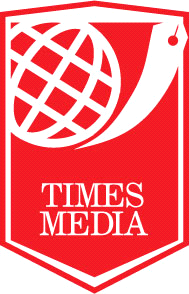 Student : Maeng & GTeacher : Valerie HamerDate : 09. 6. 2010OUT LINELead In -G      1.Greeting2.IntroducingPre Activity     1.Voca①-G                2.Voca②-MaengMain Activity   1.Skinning-G2.Scanning-MaengPost Active     Discussion-Maeng & GClose - MaengBlood types in Japanese cultureThere is a popular belief in Japan that a person’s ABO blood type is predictive of their personality. As the result, discussion of blood types is widely popular as a way of gauging relationship with a potential or current partner. In addition, a series of four books that describes people’s character by blood type ranked third, fourth, fifth and ninth on a list of best selling books in Japan in 2008. Although there is no proven correlation between blood type and personality, it remains popular with the many matchmaking services that cater to blood type. In this way, it is similar to the use of zodiac signs in the West. Asking one’s blood type is common in Japan, and people are often surprised when a non-Japanese does not know his or her own blood type.Worksheet#1TRUE & FALSEJapanese think ABO blood type is predictive of their personality.In 2008, only one book that describes people’s character by blood was ranked a list of best selling books in JapanThere is a proven correlation between blood type and personality.Most of Japanese know their blood type.For matchmaking services, They think they have nothing to do with blood type.Asking one’s blood type is extremely rude in Japanese culture.Worksheet#2Japanese blood type personality chartPicture A
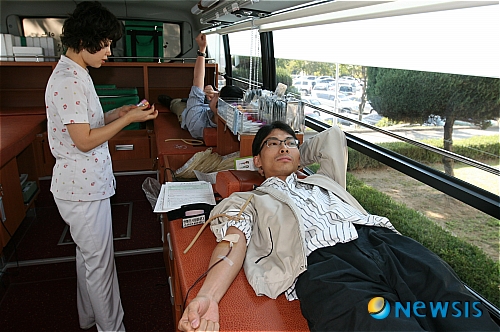 Picture B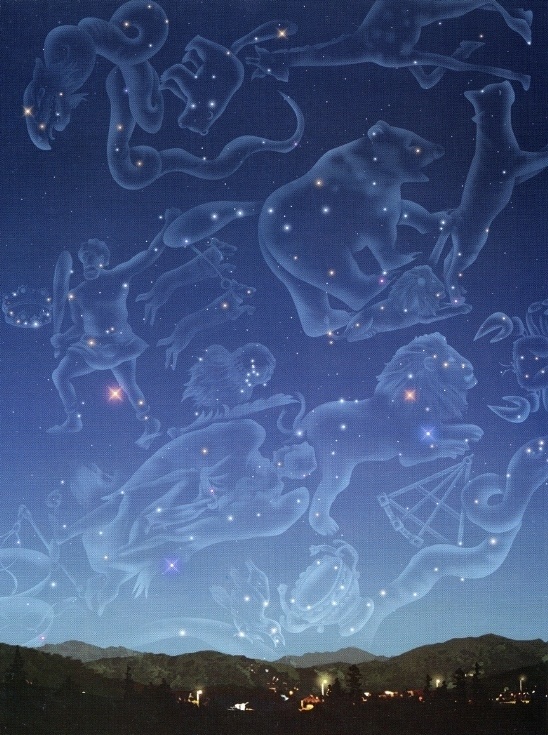 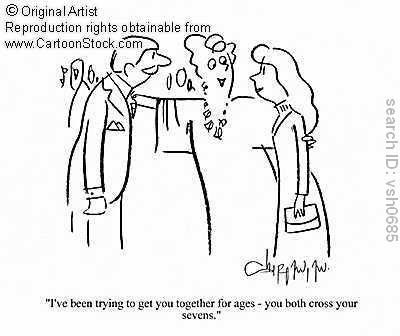 	Picture CBlood types in Japanese CultureBlood types in Japanese CultureBlood types in Japanese CultureBlood types in Japanese CultureInstructor:G & MaengLevel:IntermediateStudent:10Length:30 minutesMaterials-12 copies of the text (10 copies for each student + 2 extra copy)-Picture A (for introduction) , Picture B (for vocabulary), Picture C (for vocabulary),-12 copies worksheet A (10 copies for each student + 2extra copy)-5 copies worksheet B (3 copies for each group + 2 extra copy)-Whiteboard, markers, eraserAimsSs will be familiar with key vocabulary by eliciting and through T’s explanationSs will improve scanning skill by answering true & false questions.Ss will improve speaking and listening ability by sharing ideas in a group.Language SkillsReading : reading text “Blood types in Japanese culture” /worksheetWriting : answering true & false questions / taking notes of group discussionSpeaking : sharing ideas in a groupListening : listening to Ts presentation, instruction, / classmates’ ideas Language SystemsLexis : zodiac signs, matchmakingPhonology : repeating new words Discourse : talking about main Q with group members.AssumptionsMost Ss know their blood type.Most Ss are aware of typical characteristic traits of blood types Ss are used to working individually and in groups of 3-4 Ss know how to skim and scanAnticipated Errors and SolutionsSs may not understand some adjectives on worksheet-Explain by acting or comparing word groupsThere may not be enough time to complete the lesson -Assign the post activity discussion task as a homework assignmentIf students finish their tasks earlier than anticipated.->Have a role-play time to show the features of each blood type as groupReferenceshttp://en.wikipedia.org/wiki/blood_types_in_Japanese_culturehttp://www.google.co.kr/images?hl=ko&source=imghp&q=matchmaking&btnGAdvanced Learner's English Dictionary p1695www.cartoonstock.comLead-In (G)Lead-In (G)Lead-In (G)Lead-In (G)Lead-In (G)Lead-In (G)Lead-In (G)Lead-In (G)Lead-In (G)Materials : whiteboard & Marker, pictureAMaterials : whiteboard & Marker, pictureAMaterials : whiteboard & Marker, pictureAMaterials : whiteboard & Marker, pictureAMaterials : whiteboard & Marker, pictureAMaterials : whiteboard & Marker, pictureAMaterials : whiteboard & Marker, pictureAMaterials : whiteboard & Marker, pictureAMaterials : whiteboard & Marker, pictureATime2 minTime2 minTime2 minTime2 minSet UpWhole classSet UpWhole classProcedureGreetingHello, everyone. How are you today? Introducing-Eliciting(show a picture to all)I bring one picture. Can you guess what this means? How many people are here? What are they doing?-IntroducingSo, today, we will talk about ‘Blood type’(Write the topic on the top of the board)ProcedureGreetingHello, everyone. How are you today? Introducing-Eliciting(show a picture to all)I bring one picture. Can you guess what this means? How many people are here? What are they doing?-IntroducingSo, today, we will talk about ‘Blood type’(Write the topic on the top of the board)ProcedureGreetingHello, everyone. How are you today? Introducing-Eliciting(show a picture to all)I bring one picture. Can you guess what this means? How many people are here? What are they doing?-IntroducingSo, today, we will talk about ‘Blood type’(Write the topic on the top of the board)Pre-Activity Pre-Activity Pre-Activity Pre-Activity Pre-Activity Pre-Activity Pre-Activity Pre-Activity Pre-Activity Materials: picture B, picture C, whiteboard, markersMaterials: picture B, picture C, whiteboard, markersMaterials: picture B, picture C, whiteboard, markersMaterials: picture B, picture C, whiteboard, markersMaterials: picture B, picture C, whiteboard, markersMaterials: picture B, picture C, whiteboard, markersMaterials: picture B, picture C, whiteboard, markersMaterials: picture B, picture C, whiteboard, markersMaterials: picture B, picture C, whiteboard, markersTime2 min (G)2 min (M)Time2 min (G)2 min (M)Time2 min (G)2 min (M)Set upWhole classWhole classSet upWhole classWhole classProcedureVocabularyFirst of all, Let’s learn vocabulary. It will help you to read the text.1.zodiac signs(Write the word on the board)Eliciting(Show the picture to all) Look at this picture.Can you guess what this means? Where can you see this? On the land or in the sky? When can you see this? In the day time or at night?InstructionIf I’m born on June or July my zodiac signs is like this.(On the board, write the numbers 6,7 and next to that numbers draw a crab and point that drawing)If I’m born on February and March my zodiac signs is like this. (On the board, write the numbers 2,3 and next to that numbers draw a fish and point that drawing)Zodiac signs is the position of the starts.CCQIf you are born on February and I’m born on June,your zodiac signs and mine are same?(No, It’s different)(Write ‘zodiac signs’ on the top right corner of the board)2.matchmakingShow 1 copy of picture to Ss and make Ss elicit and explain(First, write down the word “matchmaking” and put a picture then explain, She in the middle is a matchmaker and trying “ ? “…. Then make Ss elicit the word matckmaking)CCQDo you want to get marry by matchmaking?ProcedureVocabularyFirst of all, Let’s learn vocabulary. It will help you to read the text.1.zodiac signs(Write the word on the board)Eliciting(Show the picture to all) Look at this picture.Can you guess what this means? Where can you see this? On the land or in the sky? When can you see this? In the day time or at night?InstructionIf I’m born on June or July my zodiac signs is like this.(On the board, write the numbers 6,7 and next to that numbers draw a crab and point that drawing)If I’m born on February and March my zodiac signs is like this. (On the board, write the numbers 2,3 and next to that numbers draw a fish and point that drawing)Zodiac signs is the position of the starts.CCQIf you are born on February and I’m born on June,your zodiac signs and mine are same?(No, It’s different)(Write ‘zodiac signs’ on the top right corner of the board)2.matchmakingShow 1 copy of picture to Ss and make Ss elicit and explain(First, write down the word “matchmaking” and put a picture then explain, She in the middle is a matchmaker and trying “ ? “…. Then make Ss elicit the word matckmaking)CCQDo you want to get marry by matchmaking?ProcedureVocabularyFirst of all, Let’s learn vocabulary. It will help you to read the text.1.zodiac signs(Write the word on the board)Eliciting(Show the picture to all) Look at this picture.Can you guess what this means? Where can you see this? On the land or in the sky? When can you see this? In the day time or at night?InstructionIf I’m born on June or July my zodiac signs is like this.(On the board, write the numbers 6,7 and next to that numbers draw a crab and point that drawing)If I’m born on February and March my zodiac signs is like this. (On the board, write the numbers 2,3 and next to that numbers draw a fish and point that drawing)Zodiac signs is the position of the starts.CCQIf you are born on February and I’m born on June,your zodiac signs and mine are same?(No, It’s different)(Write ‘zodiac signs’ on the top right corner of the board)2.matchmakingShow 1 copy of picture to Ss and make Ss elicit and explain(First, write down the word “matchmaking” and put a picture then explain, She in the middle is a matchmaker and trying “ ? “…. Then make Ss elicit the word matckmaking)CCQDo you want to get marry by matchmaking?ProcedureVocabularyFirst of all, Let’s learn vocabulary. It will help you to read the text.1.zodiac signs(Write the word on the board)Eliciting(Show the picture to all) Look at this picture.Can you guess what this means? Where can you see this? On the land or in the sky? When can you see this? In the day time or at night?InstructionIf I’m born on June or July my zodiac signs is like this.(On the board, write the numbers 6,7 and next to that numbers draw a crab and point that drawing)If I’m born on February and March my zodiac signs is like this. (On the board, write the numbers 2,3 and next to that numbers draw a fish and point that drawing)Zodiac signs is the position of the starts.CCQIf you are born on February and I’m born on June,your zodiac signs and mine are same?(No, It’s different)(Write ‘zodiac signs’ on the top right corner of the board)2.matchmakingShow 1 copy of picture to Ss and make Ss elicit and explain(First, write down the word “matchmaking” and put a picture then explain, She in the middle is a matchmaker and trying “ ? “…. Then make Ss elicit the word matckmaking)CCQDo you want to get marry by matchmaking?Main-ActivityMain-ActivityMain-ActivityMain-ActivityMain-ActivityMain-ActivityMain-ActivityMain-ActivityMain-ActivityMaterials: 12copies of the text “Blood types in Japanese culture” whiteboard & markers12cpies of worksheet #1Materials: 12copies of the text “Blood types in Japanese culture” whiteboard & markers12cpies of worksheet #1Materials: 12copies of the text “Blood types in Japanese culture” whiteboard & markers12cpies of worksheet #1Materials: 12copies of the text “Blood types in Japanese culture” whiteboard & markers12cpies of worksheet #1Materials: 12copies of the text “Blood types in Japanese culture” whiteboard & markers12cpies of worksheet #1Materials: 12copies of the text “Blood types in Japanese culture” whiteboard & markers12cpies of worksheet #1Materials: 12copies of the text “Blood types in Japanese culture” whiteboard & markers12cpies of worksheet #1Materials: 12copies of the text “Blood types in Japanese culture” whiteboard & markers12cpies of worksheet #1Materials: 12copies of the text “Blood types in Japanese culture” whiteboard & markers12cpies of worksheet #1Time7 min (G)7 min (M)Set upIndividual& pairWhole classIndividual&PairsWhole classSet upIndividual& pairWhole classIndividual&PairsWhole classSet upIndividual& pairWhole classIndividual&PairsWhole classSet upIndividual& pairWhole classIndividual&PairsWhole classSet upIndividual& pairWhole classIndividual&PairsWhole classSet upIndividual& pairWhole classIndividual&PairsWhole classSkimming activity(Write the question on the board)“Does the writer insist that we have to know our blood type certainly?”InstructionWhat did I write?Let’s read the question together.At first, think about the question as you read the text individually, and then discuss with your neighbor. I’ll give you 4 min to all task.ICQWhat will you do at first?How much time do you have?(Pass out the text and run the task)You may begin.-Feed backDo you need more time to discuss?Yes : give 1 min extra timeNo : run the next stageHave 2 or 3 students invite to present their view.Scanning activity T/F QsYou will have a worksheet. There are some T/F questions and you will work individually then compare it with your partner. You will have 4mins.DemonstrationGive one question (Japanese don’t like to talk about blood type) looking worksheet and pretend to check false.I.C.Q.What should you do?Do you work in pairs?How much time to you have?(Run Task)FeedbackHave you all checked the answers?If yes, check the answers. (T reads out and have Ss say the answer out loud)Skimming activity(Write the question on the board)“Does the writer insist that we have to know our blood type certainly?”InstructionWhat did I write?Let’s read the question together.At first, think about the question as you read the text individually, and then discuss with your neighbor. I’ll give you 4 min to all task.ICQWhat will you do at first?How much time do you have?(Pass out the text and run the task)You may begin.-Feed backDo you need more time to discuss?Yes : give 1 min extra timeNo : run the next stageHave 2 or 3 students invite to present their view.Scanning activity T/F QsYou will have a worksheet. There are some T/F questions and you will work individually then compare it with your partner. You will have 4mins.DemonstrationGive one question (Japanese don’t like to talk about blood type) looking worksheet and pretend to check false.I.C.Q.What should you do?Do you work in pairs?How much time to you have?(Run Task)FeedbackHave you all checked the answers?If yes, check the answers. (T reads out and have Ss say the answer out loud)Post-ActivityPost-ActivityPost-ActivityPost-ActivityPost-ActivityPost-ActivityPost-ActivityPost-ActivityPost-ActivityMaterials: 5 copies of worksheet#2Materials: 5 copies of worksheet#2Materials: 5 copies of worksheet#2Materials: 5 copies of worksheet#2Materials: 5 copies of worksheet#2Materials: 5 copies of worksheet#2Materials: 5 copies of worksheet#2Materials: 5 copies of worksheet#2Materials: 5 copies of worksheet#2Time7 min2 minTime7 min2 minSet upGroupsWhole classSet upGroupsWhole classSet upGroupsWhole classSet upGroupsWhole classSet upGroupsWhole classSet upGroupsWhole classDiscussionInstructionYou will have a worksheet with a chart explaining some characteristic traits about blood types. Share your ideas if you agree or not. You will work in group for 4min. Make notes if needed. I.C.Q.What will you do?Do you work alone?How much time do you have?(Make groups, pass out worksheets and run task)FeedbackHave you all finished?(If yes) Share groups idea by having each one student from each group.Tell the main idea they have.(If no) give Ss more time to the task.ClosingIt is time to finish. We talked about “Blood types in Japanese culture”. Did you enjoy it?Type ABest traits          Earnest, creative, sensibleWorst traits        Fastidious, overearnest, Type BBest traits          wild, active, doerWorst traits        Selfish, irresponsibleType ABBest traits          Cool, controlled, rationalWorst traits        Critical, indecisiveType OBest traits         Agreeable, sociable, optimisticWorst traits        Self-important, rude